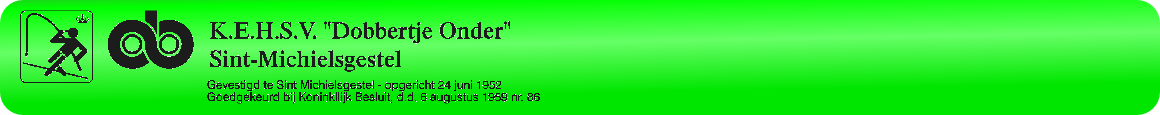 UITSLAG 8e  WEDSTRIJD ZOMERAVONDCOMPETITIE ISM EBHV BERLICUM SENIORENDatum  : donderdag 20-07-2023  ZW VAART FOOLENVak ANaamGewicht1Jos van Breugel4590gr2Rien Verhagen1850gr3Henry v/d Heijden810gr4Koos van Kaathoven270gr5Henk van Rooij270gr6Bert van Helvoort250gr7Geert van Wanrooij140gr8gr9gr10grVak BNaamGewicht1Rien van Boxtel120gr2Wil van Houtum10gr3Rens Heesakkers10gr4Mark Pijnappels0gr5Clemens Legierse0gr6Henry v/d Elsen0gr7gr8gr9gr10gr